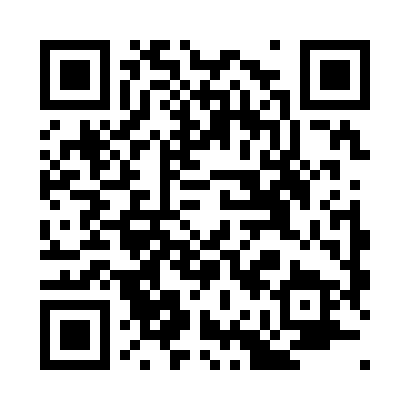 Prayer times for Earby, Lancashire, UKWed 1 May 2024 - Fri 31 May 2024High Latitude Method: Angle Based RulePrayer Calculation Method: Islamic Society of North AmericaAsar Calculation Method: HanafiPrayer times provided by https://www.salahtimes.comDateDayFajrSunriseDhuhrAsrMaghribIsha1Wed3:225:311:066:168:4110:512Thu3:185:291:056:178:4210:543Fri3:175:271:056:188:4410:554Sat3:165:251:056:198:4610:565Sun3:145:231:056:208:4810:576Mon3:135:211:056:218:5010:587Tue3:125:191:056:228:5110:588Wed3:125:181:056:238:5310:599Thu3:115:161:056:248:5511:0010Fri3:105:141:056:258:5711:0111Sat3:095:121:056:268:5811:0212Sun3:085:101:056:279:0011:0313Mon3:075:091:056:289:0211:0414Tue3:065:071:056:299:0411:0415Wed3:055:051:056:309:0511:0516Thu3:045:041:056:319:0711:0617Fri3:045:021:056:329:0911:0718Sat3:035:001:056:339:1011:0819Sun3:024:591:056:349:1211:0920Mon3:014:581:056:359:1311:0921Tue3:014:561:056:369:1511:1022Wed3:004:551:056:379:1611:1123Thu2:594:531:056:389:1811:1224Fri2:594:521:056:389:1911:1325Sat2:584:511:056:399:2111:1326Sun2:584:501:066:409:2211:1427Mon2:574:481:066:419:2411:1528Tue2:574:471:066:429:2511:1629Wed2:564:461:066:429:2611:1630Thu2:564:451:066:439:2811:1731Fri2:554:441:066:449:2911:18